
Cape Girardeau Regional Airport Advisory Board Meeting - Minutes
 May 10, 2022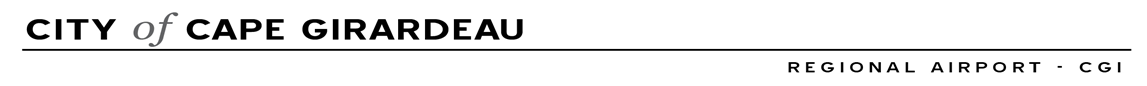 The Cape Girardeau Regional Airport Advisory Board held their regular meeting on May 10, 2022 at 11:30 am at The Pilot House Restaurant. Board Members Present:				Staff Present: 
Richard Knote, Chair					Katrina Amos, Airport Manager		Beverly Cleair, Vice Chair				Audrey Lorch, Airport Support Spec.		Shawn Wasson, Board Member				Mark Bliss, City Council Liaison			 Justin Davidson, Board Member (Via Phone)Dr. Quantella Noto, Board Member	Mark Mehner, Board Member							Others Present:  Brian Peterson, Citizen Absent:   Jeff Brune, Joe Uzoaru, Mike MarshallCall to Order/Approval of Minutes - The meeting was called to order at 11:30 am.  Ms. Cleair moved and Mr. Wasson seconded the motion to approve the minutes from the April 8, 2022 minutes, the motion was approved by unanimous vote.  
Appearances – NoneOld Business -
Airport Activity Report –Ms. Amos presented the May 2022 Airport Usage Reports. At this time, traffic is still trending upward; the load factor for the month is at 23%.  If we can continue with the trend CGI could get to 10,000 enplanements, July is peak travel time. SkyWest is requesting to go down to one flight per day in the next few months; Ms. Amos is working closely with SkyWest reverse this request. Ms. Amos informed the Board for the last two weeks she has been working closely with CGI’s Consultant Mike Mooney discussing different carriers, CGI will continue to reach out to different carriers to make sure Cape Girardeau is positioned as a good candidate for services in our area; at this time Contour Airlines based out of Smyrna TN looks like a good fit for our community offering a ERJ-135, 30 passenger regional jet service. This is one option, Ms. Amos is working with the Department of Transportation and our Consultant Mr. Mooney to explore other options available to make the best decision for the area.  Discussion continued on this subject.Cape Aviation Report – Ms. Amos discussed the April 2022, Cape Aviation Reports. Ms. Amos reported local traffic has picked up; US Aviation has increased those numbers as well as fuel sales. Fuel prices are a factor in sales at this time. Cape Aviation is doing their best to stay competitive. Discussion continued on the topic.  	A.      Airport Projects Update –  Taxiway Bravo – Ms. Amos reported the Taxiway Bravo project would proceed after several conversations with the consultant CMT along with discussions with the FAA, it has been decided it is in CGI’s best interest to continue ahead despite the cost of the project, this will insure that CGI can continue support the same large aircraft it has for many years.  Ms. Amos has submitted a letter of recommendation to award the project to Emery Sapp & Sons; we are hoping the break ground on this project in June or July.  Closure of Taxiway Bravo will be potentially 10 days; this is a 105-day project depending on weather. New Terminal Building – Ms. Amos reported the new Terminal Project is going well.  The Board has viewed the “concept rendering” of the new Terminal Building.   Depending on the design build contractors, the Board Members and City Council Members there may be many things that can, and will be changed. It will go out to bid this week.  More discussion on the topic. New Business – 
Non-Agenda:  Ms. Amos reported CGI is still short staffed in our Operations department, She will be interviewing this week.    VI. 	Adjournment – There being no other business, Dr. Noto moved to adjourn the meeting. Mr. Mehner seconded the motion.  All were in favor.  The meeting adjourned at 12:11pm.Minutes prepared by: 

_____________________Audrey Lorch, Airport Support Specialist